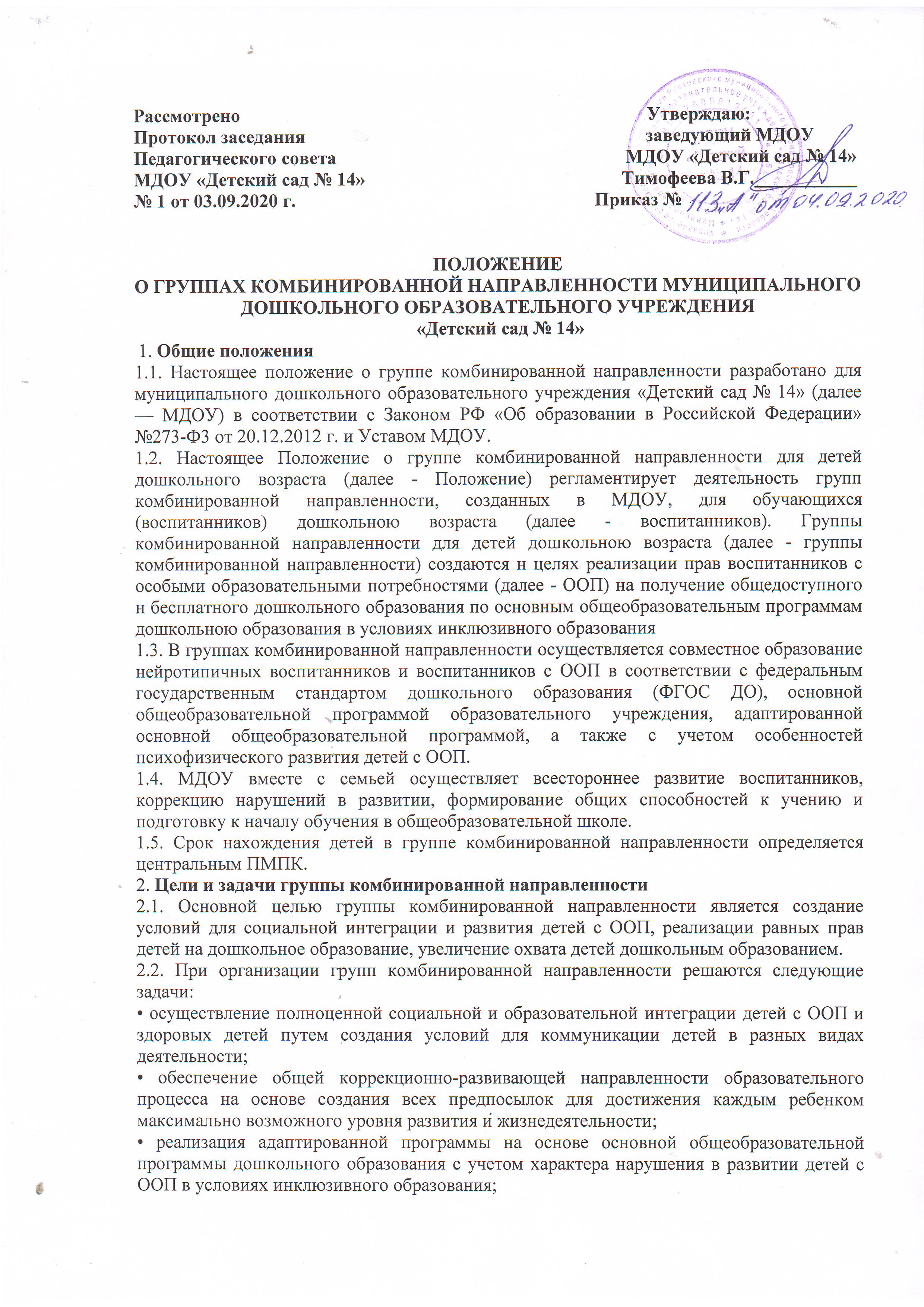 • осуществление ранней, полноценной социальной и образовательной интеграции детей с ООП в среду нормально развивающихся сверстников путем создания условий для разнообразного общения детей в МДОУ; • интеллектуальное и личностное развитие детей всех категорий с учётом индивидуальных особенностей; • оказание помощи и поддержки родителям детей с ООП в вопросах коррекционно- -развивающего обучения, организации общения со сверстниками, нормализации детско-родительских отношений; • становление у нейротипичных детей основ общечеловеческих ценностей, таких качеств как доброжелательность, стремление к самостоятельной деятельности, общению, оказанию помощи и поддержки, принятию; • подготовка родителей детей дошкольного возраста к толерантному восприятию новой интеграционной модели организации жизни детей в детском саду. 3. Порядок создания группы комбинированной направленности 3.1. Группа комбинированной направленности в МДОУ создаётся в зависимости от количества воспитанников, имеющих предписания цПМПК приказом по управлению образования администрации Ростовского муниципального района. 3.2. Порядок комплектования группы комбинированной направленности определяется учредителем в соответствии с законодательством Российской Федерации и закрепляется в Уставе МДОУ. 3.3. Прием детей с ООП в группу комбинированной направленности может проводиться в течение всего года при наличии свободных мест. 3.4. Перевод детей из группы комбинированной направленности в группы общеобразовательной, компенсирующей, оздоровительной направленности возможен на основании заявления родителей (законных представителей) и заключения цПМПК для детей с ООП. 3.5. Группы комбинированной направленности создаются в учреждении в возрасте от 3 до 7 лет. 3.6. Основанием для зачисления в группу комбинированной направленности является: - письменное заявление родителей (законных представителей) на имя заведующего МДОУ; - заключение цПМПК для детей с ООП; В группу комбинированной направленности нормально развивающихся детей принимают по правилам комплектования групп общеразвивающей направленности. 3.7. Группа комбинированной направленности формируется по типу полного дня. 3.8. В группы зачисляются дети одинакового возраста. В случае необходимости допускается комплектование разновозрастных групп. 3.9. Предельная наполняемость групп установлена в СанПиН 2.4.1.3049-13 и регламентируется муниципальным заданием. 4. Участники образовательного процесса в группе комбинированной направленности 4.1. Участниками образовательного процесса группы комбинированной направленности являются воспитанники, родители (законные представители), педагогические работники и узкие специалисты МДОУ. 4.2. При приеме ребенка в группу комбинированной направленности руководитель обязан ознакомить его родителей (законных представителей) с Уставом учреждения и другими документами, регламентирующими организацию образовательного процесса. 4.3. Отношения между образовательным учреждением и родителями (законными представителями) регулируются договором, заключаемым в установленном порядке и включающим взаимные права, обязанности и ответственность сторон, возникающие в процессе воспитания и обучения, присмотра и ухода и определяющие режим работы группы. 4.4. Родительская плата за содержание детей в группе комбинированной направленности определяется в соответствии с действующим законодательством. 5. Организация образовательного процесса в группе комбинированной направленности 5.1. Содержание образовательного процесса в группе комбинированной направленности определяется общеобразовательной программой дошкольного образовательного учреждения и адаптированными основными образовательными программами для детей с ООП с учетом индивидуальных особенностей (возраста, структуры нарушения, уровня психического развития и т.п.). 5.2. На каждого воспитанника с ограниченными возможностями здоровья составляется индивидуальный маршрут развития. 5.3. Организационными формами работы в группе комбинированной направленности являются фронтальные и подгрупповые занятия с воспитанниками, а также занятия малыми подгруппами (по 2-3 ребенка), индивидуальные занятия. При необходимости в образовательном учреждении воспитанники с ООП обеспечиваются индивидуальными занятиями с учителем-логопедом, учителем-дефектологом, инструктором по физической культуре, музыкальным руководителем, педагогом-психологом. К работе с воспитанниками с ООП привлекаются также медицинский и обслуживающий персонал. 5.4. При организации коррекционно-развивающего процесса в группе комбинированной направленности учитываются особенности психофизического состояния воспитанников. С целью профилактики переутомления чередуются занятия, требующие умственного напряжения с занятиями физкультурно-оздоровительной и эстетической направленности, выделяется больше времени на проведение режимных моментов (завтрак, обед, подготовка к прогулке и т.д.), предусматривается в течение дня сбалансированное чередование специально организованных занятий, совместной с воспитателем деятельности и свободной 4 самостоятельной деятельности детей. 5.5. Максимально допустимый объем образовательной нагрузки и продолжительность занятий определяется СанПиН 2.4.1.3049-13. Продолжительность непрерывной непосредственно образовательной деятельности для детей от 3 до 4-х лет - не более 15 минут, для детей от 4-х до 5-ти лет - не более 20 минут, для детей от 5 до 6-ти лет - не более 25 минут, а для детей от 6-ти до 7-ми лет - не более 30 минут. Максимально допустимый объем образовательной нагрузки в первой половине дня в младшей и средней группах не превышает 30 и 40 минут соответственно, а в старшей и подготовительной - 45 минут и 1,5 часа соответственно. В середине времени, отведенного на непрерывную образовательную деятельность, проводят физкультурные минутки. Перерывы между периодами непрерывной образовательной деятельности - не менее 10 минут. Непосредственно образовательная деятельность с детьми старшего дошкольного возраста может осуществляться во второй половине дня после дневного сна. Ее продолжительность должна составлять не более 25 - 30 минут в день. В середине непосредственно образовательной деятельности статического характера проводятся физкультурные минутки. Непосредственно образовательную деятельность, требующую повышенной познавательной активности и умственного напряжения детей, следует организовывать в первую половину дня. Для профилактики утомления детей рекомендуется проводить физкультурные, музыкальные занятия, ритмику и т.п. 5.6. Специалисты групп имеют право запрашивать информацию, необходимую для осуществления комплексной деятельности у следующих организаций: здравоохранения, образовательных учреждений, социальной защиты. 5.7. Родителям (законным представителям) ребенка предоставляется возможность ознакомления с ходом и содержанием образовательного процесса. 6. Организация деятельности педагогического персонала 6.1. Деятельность учителя-дефектолога, учителя-логопеда. 6.1.1. Основным, ведущим специалистом, проводящим и координирующим коррекционно-педагогическую работу в группе, является учитель-дефектолог, учитель-логопед. 6.1.2. Учитель-логопед (учитель-дефектолог): - планирует (совместно с другими специалистами) и организует целенаправленную интеграцию детей с ООП в коллективе воспитанников группы МДОУ; - консультирует воспитателей, музыкального руководителя, инструктора по физической культуре, по вопросам организации коррекционно-педагогического процесса и взаимодействия всех детей группы; - помогает педагогам группы комбинированной направленности в отборе содержания и методики проведения совместных занятий; - координирует коррекционную, психолого-педагогическую и медицинскую 5 помощь детям с ООП; - проводит совместные занятия с другими специалистами (музыкальным руководителем, инструктором по физической культуре и др.). 6.1.3. Учитель-логопед (учитель-дефектолог) ведет образовательную и коррекционно-развивающую работу с воспитанниками с ООП, или отстающими от возрастной нормы в форме подгрупповой и групповой деятельности. 6.1.4. При необходимости с детьми с ООП дополнительно проводятся индивидуальные или подгрупповые коррекционные занятия. Длительность занятий не должна превышать 10-15 минут. 6.2. Деятельность воспитателя. 6.2.1. Деятельность воспитателя группы комбинированной направленности направлена на создание оптимальных условий для амплификации развития эмоционально-волевой, познавательной, двигательной сферы, развития позитивных качеств личности каждого ребенка, его оздоровление. Коррекционно-педагогическое воздействие направлено на преодоление и предупреждение вторичных нарушений развития, формирование компетенций, необходимых для успешной подготовки детей к обучению в общеобразовательной школе. 6.2.2. Особенностями организации работы воспитателя группы комбинированной направленности являются: - планирование (совместно с учителем-логопедом и другими специалистами) и проведение образовательной деятельности со всей группой детей, включая воспитанников ООП; - планирование (совместно с узкими специалистами) и организация совместной деятельности всех воспитанников группы; - соблюдение преемственности в работе с другими специалистами по выполнению адаптированной образовательной программы детей с ООП; - обеспечение индивидуального подхода к каждому воспитаннику с учетом рекомендаций специалистов; - консультирование родителей (законных представителей) детей с ООП по вопросам воспитания ребенка в семье. 6.3. Деятельность педагога-психолога. 6.3.1. Деятельность педагога-психолога направлена на сохранение психического здоровья каждого воспитанника группы. 6.3.2. В функции педагога-психолога входит: - психологическое обследование воспитанников группы комбинированной направленности; - участие в составлений индивидуальных маршрутов развития детей с ООП; - проведение индивидуальной и подгрупповой коррекционно-психологической работы с воспитанниками группы комбинированной направленности; - динамическое психолого-педагогическое изучение воспитанников группы комбинированной направленности; - проведение консультативной работы с родителями по вопросам воспитания 6 ребенка в семье; - осуществление преемственности в работе МДОУ и семьи; - консультирование персонала группы. 6.4. Деятельность музыкального руководителя. 6.4.1. Деятельность музыкального руководителя направлена на развитие музыкальных способностей, эмоциональной сферы и творческой деятельности воспитанников. 6.4.2. Особенностями работы музыкального руководителя в группе комбинированной направленности являются: - взаимодействие со специалистами группы комбинированной направленности; по вопросам организации совместной образовательной деятельности всех детей; - проведение образовательной деятельности со всеми воспитанниками группы комбинированной направленности (в том числе совместно с другими специалистами: педагогом-психологом, инструктором по физической культуре и др.); - консультирование родителей по использованию в воспитании ребенка музыкальных средств. 6.5. Деятельность инструктора по физической культуре. 6.5.1. Деятельность инструктора по физической культуре направлена на сохранение и укрепление здоровья всех детей и их физическое развитие, пропаганду здорового образа жизни. 6.5.2.В группе комбинированной направленности организация работы инструктора по физической культуре предусматривает: - проведение образовательной деятельности (в том числе совместно с другими специалистами) со всеми воспитанниками с учетом их психофизических возможностей и индивидуальный особенностей; - планирование совместной деятельности воспитанников группы комбинированной направленности; - подготовку и проведение общих спортивных праздников, досугов и развлечений; - оказание консультационной поддержки родителям по вопросам физического воспитания, развития и оздоровления ребенка в семье; - регулирование (совместно с медицинскими работниками образовательного учреждения) физической нагрузки на воспитанников. 7. Штаты, руководство и финансирование группы комбинированной направленности 7.1. Общее руководство работой группы комбинированной направленности, организацией деятельности педагогического и обслуживающего персонала осуществляется заведующим МДОУ. 7.2. Расходы по организации групп комбинированной направленности осуществляются в пределах средств, предусмотренных бюджетом при формировании межбюджетных отношений на очередной финансовый год. 8. Документация Документами, регулирующими дошкольное образование детей дошкольного возраста в группе комбинированной направленности являются:   заявление родителей (законных представителей);  коллегиальное заключение цПМПК с указанием рекомендаций для детей с ООП;  приказ заведующего МДОУ об организации деятельности группы комбинированной направленности;  табель посещаемости воспитанников группы комбинированной направленности;  адаптированная основная образовательная программа разработанная на основании основной образовательной программы и программы инклюзивного образования МДОУ;  рабочие программы по дисциплинам образовательных областей с учетом специфики работы группы комбинированной направленности;  планирование образовательной деятельности группы комбинированной направленности;  перспективный план коррекционной работы (групповой и индивидуальный)